Број:  000392832 2024 09419 001 000 000 001        ДАТУМ: 08.03.2024. годинеНа основу члана 20. Правилника о спровођењу конкурса које расписује Покрајински секретаријат за пољопривреду, водопривреду и шумарство („Службени лист АПВ“ бр. 8/23 и 54/23)  члана 9. Правилника о додели средстава за унапређење и развој руралне инфраструктуре и услуга у АП Војводини у 2024. години („Службени лист АПВ“, број 9/2024) покрајински секретар за пољопривреду, водопривреду и шумарство доносиОДЛУКУ О о расподели средстава по Конкурсу за доделу средстава за унапређење и развој руралне инфраструктуре и услуга у АП Војводини у 2024. Години 1.Средства у висини од  35.000.000,00 динара предвиђена делу тачке 2.3. Назив и шифра мере: 301 Инвестиције за унапређење и развој руралне инфраструктуре и услуга  Програма подршке за спровођење пољопривредне политике и политике руралног развоја  за територију Аутономне покрајине Војводине у 2023. години („Сл.лист АПВ“ број 45/2023) по спроведеном Конкурсу за доделу средстава за унапређење и развој руралне инфраструктуре и услуга у АП Војводини у 2024. години који је објављен у „Службеном листу АПВ“, број 9/24 и дневном листу „Дневник“ и сајту Покрајинског секретаријата дана 09.02.2024. године, по Правилнику о додели средстава за унапређење и развој руралне инфраструктуре и услуга у АП Војводини у 2024. години („Службени листу АПВ“, број 9/24),  сходно бодовној листи коју је дана 05.03.2024. године утврдила Комисија за спровођење Конкурса за доделу средстава за унапређење и развој руралне инфраструктуре и услуга у АП Војводини у 2024. години,  расподељују се у  износи од  34.378.866,58 динара:2. Прихватљиве пријаве за које недостају средства3.Након доношења одлуке о додели бесповратних средстава, покрајински секретар у име Покрајинског секретаријата закључује уговор о додели средстава с корисником, којим се регулишу права и обавезе уговорних страна.4.Ову одлуку обајвити на сајту Покрајинског секретаријат за пољопривреду, водопривреду и шумарство.О б р а з л о ж е њ еПокрајински секретаријат за пољопривреду, водопривреду и шумарство (у даљем тексту: Секретаријат), објавио је Kонкурс за доделу средстава за унапређење и развој руралне инфраструктуре и услуга у АП Војводини у 2023. години који је објављен у „Службеном листу АПВ“, број 9/24 и дневном листу „Дневник“ и сајту Покрајинског секретаријата дана 09.02.2024. године и донео је Правилник о додели средстава за унапређење и развој руралне инфраструктуре и услуга у АП Војводини у 2024. години („Службени листу АПВ“, број 9/24) (у даљем тексту: Правилник).Чланом 8. Правилника је прописано да Комисија разматра пријаве поднете на Конкурс и сачињава предлог Одлуке о додели средстава, а да коначну одлуку доноси Покрајински секретар за пољопривреду, водопривреду и шумарство. Комисија је дана 07.03.2024. године доставила Записник о раду са предлогом одлуке о опредељивању средстава број 000392832 2024 09419 001 000 000 001. С обзиром да је предлог Комисије у складу са Правилником донетим 07.02.2024. године, објављеним у „Службеном листу АПВ“број 9/24 и Конкурсом објављеним у дневном листу „Дневник“ дана 08.02.2024. године, сајту Покрајинског секретаријата и „Службеном листу АПВ“ број 9/24, а на основу предлога Комисије утврђеног 05.03.2024.године, донета је одлука и опредељена су средства као у диспозитиву.Комисија је констатовала:Да је по расписаном Конкурсу пристигло укупно 24 пријаве и то:Од укупног броја пристиглих пријава (24 пријаве), све 24 пријaве испуњавају све услове предвиђене Конкурсом и Правилником, Комисија је предложила  закључење  уговора о додели бесповратних средстава са 45 и више освојених бодова и предложеним износом средстава као што следи:Прихватљиве пријаве за које недостају средства:Имајући  у виду  горе наведено одлучено је као  диспозитиву.Поука о правном леку: Жалба се улаже Покрајинској влади, путем Покрајинског секретаријата, у року од 15 дана од дана достављања појединачног решења.Покрајински секретарВладимир Галић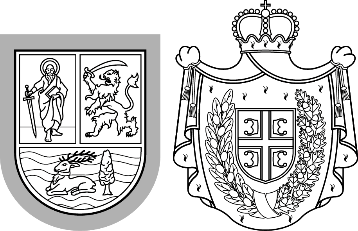 Република СрбијаАутономна покрајина ВојводинаПокрајински секретаријат запољопривреду, водопривреду и шумарствоБулевар Михајла Пупина 16, 21000 Нови СадТ: +381 21 487 44 11, +381 21 456 721   Ф: +381 21 456 040psp@vojvodina.gov.rs
р.б.Број пријавеНазивНазив пројектаБодовиОдобрено1000753194 2024 09419 001 000 000 001Општина Житиште Санација и реконструкција дела објекта Дома културе у Банатском Вишњићеву603.000.000,002000588410 2024 09419 001 000 000 001Општина Сечањ Енергетска санација машинских инсталација зграде јлс Сечањ у Сечњу552.990.000,003000744115 2024 09419 001 000 000 001Општина Опово Teкуће одржавање дела објекта општине Опово у Опову - претресањем крова552.851.800,004000535507 2024 09419 001 000 000 001Општина Чока Замена кровног покривача на крову Светосавског дома у Остојићеву502.500.000,005000535706 2024 09419 001 000 000 001Општина Чока Изградња дечијег игралишта у Јазову502.500.000,006000539610 2024 09419 001 000 000 001Општина Нова Црња Радови на текућем и редовном одржавању објекта у Српској Црњи502.935.950,007000648675 2024 09419 001 000 000 001Општина Шид Дечије игралиште у насељу Вишњићево502.200.000,008000715183 2024 09419 001 000 000 001Општина Нова Црња Изградња дечијег игралишта у Александрову502.990.325,589000663756 2024 09419 001 000 000 001Општина Кањижа Текуће одржавање објекта у Ко Трешњевац453.000.000,0010000743876 2024 09419 001 000 000 001Град Зрењанин Текуће одржавање дела објекта државних органа и организација у Меленцима - блок просторија Месне заједнице Меленци у оквиру предметног објекта452.587.350,0011000743961 2024 09419 001 000 000 001Град Зрењанин Текуће одржавање дела зграде културе у Ечкој - текуће одрж. кухиње и трпезарије у оквиру објекта и припадајућих тераса451.383.941,0012000746596 2024 09419 001 000 000 001Град Зрењанин Текуће одржавање зграде културе у Фаркаждину - фасаде предметног објекта453.000.000,0013000753507 2024 09419 001 000 000 001Град Сомбор Уређење парка "Језеро" у Колуту452.439.500,0034.378.866,58р.б.Број пријавеНазивОпштинаБодовиРазлог одбијања1000713270 2024 09419 001 000 000 001Општина СечањСечањ40Недостатак средстава2000747471 2024 09419 001 000 000 001Град ЗрењанинЗрењанин40Недостатак средстава3000754446 2024 09419 001 000 000 001Општина ТителТител40Недостатак средстава4000754464 2024 09419 001 000 000 001Општина ТителТител40Недостатак средстава5000739659 2024 09419 001 000 000 001Општина КулаКула35Недостатак средстава6000744048 2024 09419 001 000 000 001Град ЗрењанинЗрењанин35Недостатак средстава7000744171 2024 09419 001 000 000 001Град ЗрењанинЗрењанин35Недостатак средстава8000745986 2024 09419 001 000 000 001Општина Бачки ПетровацБачки Петровац35Недостатак средстава9000746102 2024 09419 001 000 000 001Град ЗрењанинЗрењанин35Недостатак средстава10000752530 2024 09419 001 000 000 001Општина ПећинциПећинци30Недостатак средстава11000753168 2024 09419 001 000 000 001Град СуботицаСуботица30Недостатак средставар.б.НазивМестоБрој пријаве1Општина ЖитиштеЖитиште000753194 2024 09419 001 000 000 0012Општина СечањСечањ000588410 2024 09419 001 000 000 0013Општина ОповоОпово000744115 2024 09419 001 000 000 0014Општина ЧокаЧока000535507 2024 09419 001 000 000 0015Општина ЧокаЧока000535706 2024 09419 001 000 000 0016Општина Нова ЦрњаНова Црња000539610 2024 09419 001 000 000 0017Општина ШидШид000648675 2024 09419 001 000 000 0018Општина Нова ЦрњаНова Црња000715183 2024 09419 001 000 000 0019Општина КањижаКањижа000663756 2024 09419 001 000 000 00110Град ЗрењанинЗрењанин000743876 2024 09419 001 000 000 00111Град ЗрењанинЗрењанин000743961 2024 09419 001 000 000 00112Град ЗрењанинЗрењанин000746596 2024 09419 001 000 000 00113Град СомборСомбор000753507 2024 09419 001 000 000 00114Општина СечањСечањ000713270 2024 09419 001 000 000 00115Град ЗрењанинЗрењанин000747471 2024 09419 001 000 000 00116Општина ТителТител000754446 2024 09419 001 000 000 00117Општина ТителТител000754464 2024 09419 001 000 000 00118Општина КулаКула000739659 2024 09419 001 000 000 00119Град ЗрењанинЗрењанин000744048 2024 09419 001 000 000 00120Град ЗрењанинЗрењанин000744171 2024 09419 001 000 000 00121Општина Бачки ПетровацБачки Петровац000745986 2024 09419 001 000 000 00122Град ЗрењанинЗрењанин000746102 2024 09419 001 000 000 00123Општина ПећинциПећинци000752530 2024 09419 001 000 000 00124Град СуботицаСуботица000753168 2024 09419 001 000 000 001р.б.Број пријавеНазивНазив пројектаОпштинаБодовиПрих. инвестицијаОдобреноСопст. средства% секретаријата% сопствена средства1000753194 2024 09419 001 000 000 001Општина Житиште Санација и реконструкција дела објекта Дома културе у Банатском ВишњићевуЖитиште606.551.554,003.000.000,003.551.554,0045,7954,212000588410 2024 09419 001 000 000 001Општина Сечањ Енергетска санација машинских инсталација зграде јлс Сечањ у СечњуСечањ554.576.867,502.990.000,001.586.867,5065,3334,673000744115 2024 09419 001 000 000 001Општина Опово Teкуће одржавање дела објекта општине Опово у Опову - претресањем кроваОпово552.851.800,002.851.800,000,00100,000,004000535507 2024 09419 001 000 000 001Општина Чока Замена кровног покривача на крову Светосавског дома у ОстојићевуЧока502.999.680,002.500.000,00499.680,0083,3416,665000535706 2024 09419 001 000 000 001Општина Чока Изградња дечијег игралишта у ЈазовуЧока502.999.963,602.500.000,00499.963,6083,3316,676000539610 2024 09419 001 000 000 001Општина Нова Црња Радови на текућем и редовном одржавању објекта у Српској ЦрњиНова Црња502.935.950,002.935.950,000,00100,000,007000648675 2024 09419 001 000 000 001Општина Шид Дечије игралиште у насељу ВишњићевоШид502.640.000,002.200.000,00440.000,0083,3316,678000715183 2024 09419 001 000 000 001Општина Нова Црња Изградња дечијег игралишта у АлександровуНова Црња502.990.325,582.990.325,580,00100,000,009000663756 2024 09419 001 000 000 001Општина Кањижа Текуће одржавање објекта у Ко ТрешњевацКањижа455.386.918,303.000.000,002.386.918,3055,6944,3110000743876 2024 09419 001 000 000 001Град Зрењанин Текуће одржавање дела објекта државних органа и организација у Меленцима - блок просторија Месне заједнице Меленци у оквиру предметног објектаЗрењанин452.587.350,002.587.350,000,00100,000,0011000743961 2024 09419 001 000 000 001Град Зрењанин Текуће одржавање дела зграде културе у Ечкој - текуће одрж. кухиње и трпезарије у оквиру објекта и припадајућих терасаЗрењанин451.383.941,001.383.941,000,00100,000,0012000746596 2024 09419 001 000 000 001Град Зрењанин Текуће одржавање зграде културе у Фаркаждину - фасаде предметног објектаЗрењанин453.121.200,003.000.000,00121.200,0096,123,8813000753507 2024 09419 001 000 000 001Град Сомбор Уређење парка "Језеро" у КолутуСомбор452.439.500,002.439.500,000,00100,000,0043.465.049,9834.378.866,589.086.183,40р.б.Број пријавеНазивОпштинаБодовиРазлог одбијања1000713270 2024 09419 001 000 000 001Општина СечањСечањ40Недостатак средстава2000747471 2024 09419 001 000 000 001Град ЗрењанинЗрењанин40Недостатак средстава3000754446 2024 09419 001 000 000 001Општина ТителТител40Недостатак средстава4000754464 2024 09419 001 000 000 001Општина ТителТител40Недостатак средстава5000739659 2024 09419 001 000 000 001Општина КулаКула35Недостатак средстава6000744048 2024 09419 001 000 000 001Град ЗрењанинЗрењанин35Недостатак средстава7000744171 2024 09419 001 000 000 001Град ЗрењанинЗрењанин35Недостатак средстава8000745986 2024 09419 001 000 000 001Општина Бачки ПетровацБачки Петровац35Недостатак средстава9000746102 2024 09419 001 000 000 001Град ЗрењанинЗрењанин35Недостатак средстава10000752530 2024 09419 001 000 000 001Општина ПећинциПећинци30Недостатак средстава11000753168 2024 09419 001 000 000 001Град СуботицаСуботица30Недостатак средстава